Зажгем огни на машине!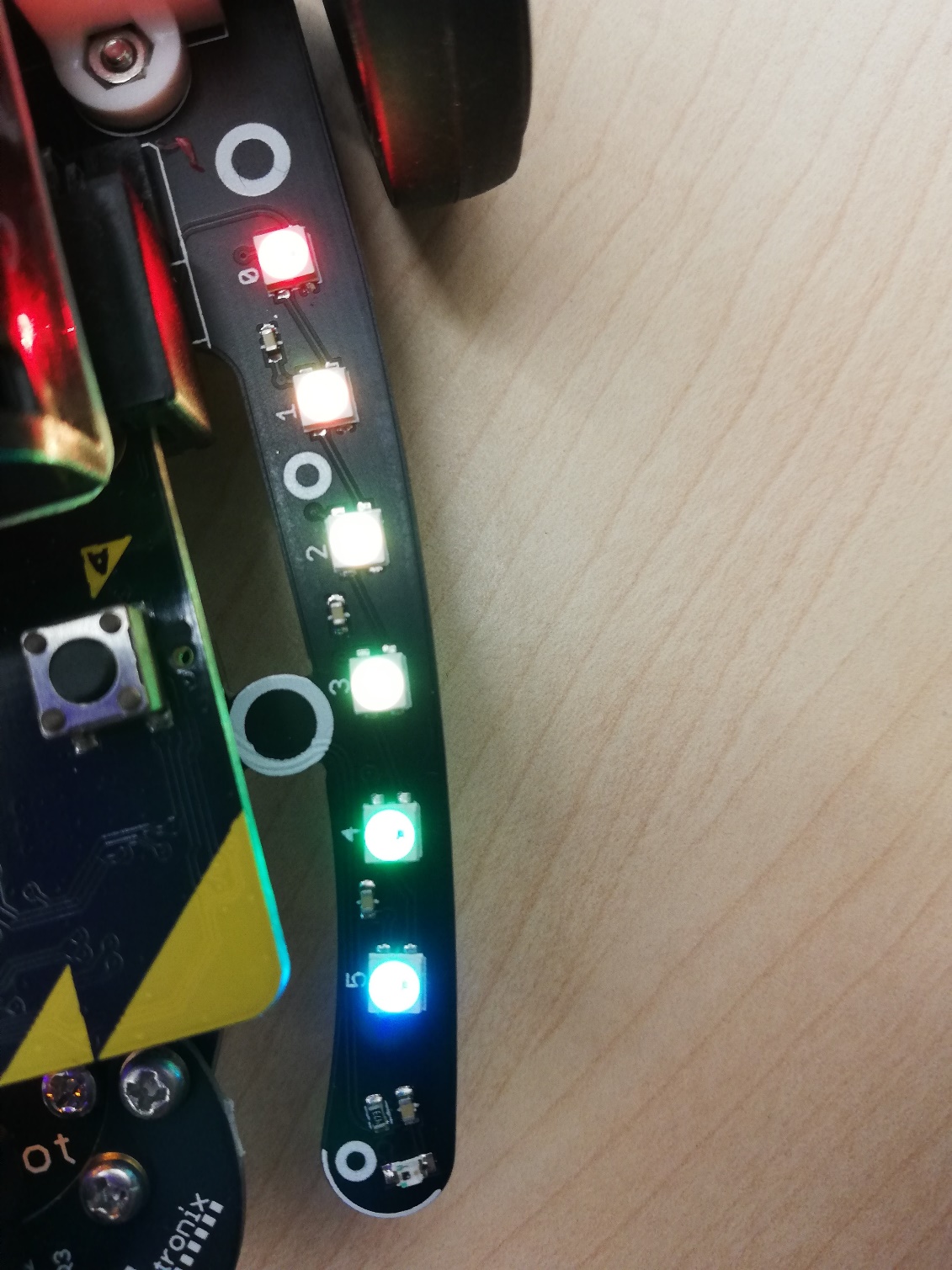 Шаг 1: Где находятся светодиоды на Bit:Bot?Bit:Bot имеет разноцветные светодиоды! Каждый из них имеет свой номер.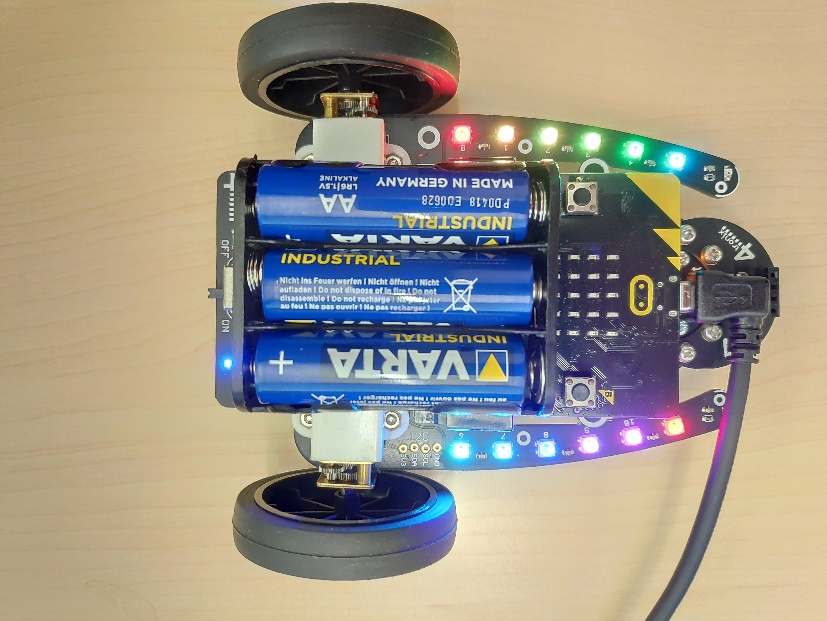 .Шаг 2: Программный кодЗаставим машину сиять всеми цветами радуги!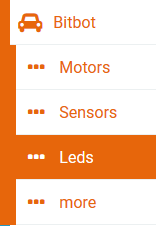 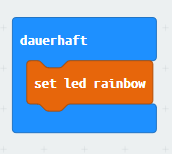 Вы также можете зажечь светодиоды по отдельности!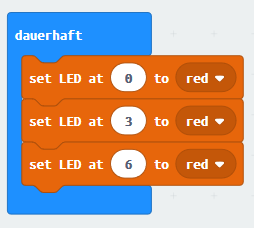  Скачай и попробуй с Bit:Bot! 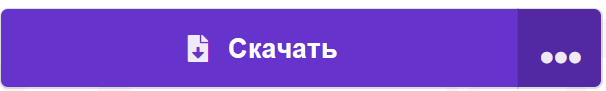 